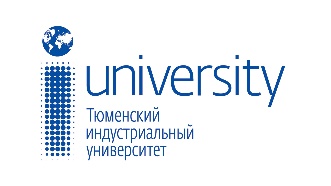 МИНИСТЕРСТВО НАУКИ И ВЫСШЕГО ОБРАЗОВАНИЯРОССИЙСКОЙ ФЕДЕРАЦИИФедеральное государственное бюджетное образовательное учреждение высшего образования«Тюменский индустриальный университет» (Тиу)ИНСТИТУТ СЕРВИСА И ОТРАСЛЕВОГО УПРАВЛЕНИЯИНФОРМАЦИОННОЕ ПИСЬМОХХI Международная научно-практическая конференцияПРОБЛЕМЫ ИНЖЕНЕРНОГО И СОЦИАЛЬНО-ЭКОНОМИЧЕСКОГО ОБРАЗОВАНИЯ В ТЕХНИЧЕСКОМ ВУЗЕ В УСЛОВИЯХ МОДЕРНИЗАЦИИ ВЫСШЕГО ОБРАЗОВАНИЯс изданием сборника статей РИНЦ20-21 мая 2021 г.Тюмень, 2021Уважаемые коллеги!ФГБОУ ВО «Тюменский индустриальный университет»20-21 мая 2021 года приглашает вас к участию в международной научно-практической конференции «Проблемы инженерного и социально-экономического образования в техническом вузе в условиях модернизации высшего образования».Цели конференции – обмен опытом работы по подготовке высококвалифицированных инженерных кадров в контексте преподавания специальных и гуманитарных дисциплин в техническом вузе; повышение профессионального мастерства преподавателей; внедрение в практику преподавания научно-технических и учебно-методических материалов, способствующих более качественной подготовке специалистов.Задачи конференции – содействие решению проблем профессионального становления будущих и развития состоявшихся специалистов; обсуждение проблем в сфере образования и профессиональной подготовки в вузах в контексте модернизации системы высшего образования; осмысление научно-практических оснований гуманитаризации инженерного образования и профессионально-культурной среды современного технического вуза.Для участия в конференции приглашаются: российские и зарубежные исследователи и практики, ведущие ученые, научные сотрудники, преподаватели, докторанты, аспиранты, обучающиеся образовательных организаций; представители органов власти, предприятий-партнеров, общественных организаций.В рамках конференции планируется: Пленарное заседание(г. Тюмень, ТИУ, 8 корпус, ул. Луначарского, 2, Конференц-зал, 2 этаж).Секции конференции(ТИУ, 8 корпус, ул. Луначарского, 2а; 7 корпус, ул. Мельникайте, 70)Секция № 1. «Инженерная подготовка в условиях модернизации высшего профессионального образования» (ТИУ, 8 корпус, ул. Луначарского, 2).  Председатель: Германова Татьяна Витальевна, доцент кафедры «Промышленная теплоэнергетика» ИСОУ, ТИУ, кандидат технических наук, доцент.Секция № 2. «Актуальные проблемы языкового образования в современном вузе» (ТИУ, 8 корпус, ул. Луначарского, 2). Председатель: Погорелова Светлана Давидовна, заведующий кафедрой «Межкультурная коммуникация» ИСОУ, ТИУ, кандидат филологических наук, доцент.Диалоговая площадка № 3. «Гуманитаризация инженерного образования: методологические основы и практика» (ТИУ, 8 корпус, ул. Луначарского, 2).  Модератор: Мехришвили Ламара Ленгизовна, заведующий кафедрой «Гуманитарных наук и технологий» ИСОУ, ТИУ, доктор социологических наук, профессор. Секция № 4. «Эффективные модели профессионального поведения современных инженеров: гуманитарный аспект» (ТИУ, 8 корпус, ул. Луначарского, 2). Председатель: Гусарова Мирослава Сергеевна, доцент кафедры «Управление строительством и жилищно-коммунальным хозяйством» ИСОУ, ТИУ, кандидат экономических наук, доцент.Секция № 5. «Физкультурно-спортивная и воспитательно-патриотическая деятельность в вузах: решение актуальных проблем» (ТИУ, 8 корпус, ул. Луначарского, 2). Председатель: Хромина Светлана Ивановна, заведующий кафедрой физической культуры и спорта, ТИУ, кандидат биологических наук, доцент.Секция № 6. «Результаты научно-исследовательской деятельности обучающихся магистерских программ» (ТИУ, 8 корпус, ул. Луначарского, 2). Председатель: Коркишко Александр Николаевич, заведующий базовой кафедрой Газпромнефть СТРОИН, ТИУ, кандидат технических наук, доцент.Круглый стол № 7. «Наука и инженерная мысль России как предмет межкультурного диалога» (для иностранных и российских студентов) (ТИУ, 7 корпус, ул. Мельникайте, 70).Председатель: Никулина Надежда Александровна, доцент кафедры «Межкультурная коммуникация» ИСОУ, ТИУ, кандидат филологических наук, доцент.Рабочий язык конференции: русский, английский, французский, немецкий.Формы участия: очная, заочная.Форма работы: устные доклады и выступления.Для участия в конференции необходимо направить в адрес оргкомитета ЗАЯВКУ, СТАТЬЮ на e-mail:  confer_2021_pio@mail.ru;Срок приёма материалов для участия в конференции – до 12 мая 2021 г.Все статьи будут проходить проверку на Антиплагиат.ВУЗ. Оригинальность текста – не менее 60%. Материалы конференции публикуются в авторской редакции в виде электронного сборника научных трудов. Сборнику научных трудов присваиваются международные стандартные номера ISBN, УДК, ББК, авторские знаки, номера государственной регистрации. Сборник будет зарегистрирован в наукометрической базе РИНЦ (Российский индекс научного цитирования) и опубликован на сайте электронной библиотеки ЕLibrary.ru. Публикация материалов в сборнике научных трудов осуществляется бесплатно.Адрес оргкомитета: г. Тюмень, ул. Луначарского, д. 2, ауд. 466, кафедра МК, тел.: 8 (3452) 28-36-96, 18-576Контактное лицо: Аквазба Екатерина Омаровна, моб тел.+7(912) 926-71-74.e-mail:  confer_2021_pio@mail.ruИнформация о конференции размещена на сайте Тюменского индустриального университета https://www.tyuiu.ru/ОБРАЩАЕМ ВНИМАНИЕ!  В случае неблагоприятной эпидемиологической ситуации в Тюменской области и на территории Российской Федерации в целом, конференция пройдет в онлайн-формате с использованием интернет-сервиса для проведения видеоконференций ZOOM.Оргкомитет конференции:Организационный взнос для участия в конференции не предусмотрен. Расходы по проезду, проживанию и питанию производятся участниками конференции за счет направляющей стороны. Бронирование мест в гостиницах города осуществляется участниками самостоятельно. Контактные телефоны:Гостиница «Ностальжи», г. Тюмень, ул. Л. Толстого, 11,  тел. +7 (3452) 64-80-60; сайт: https://nostalgi-hotel.ruГостиница «Восток», г. Тюмень, ул. Республики, 159, 
тел. +7 (3452) 68-61-11; сайт: http://vostok-tmn.ruГостиница «Нефтяник», г. Тюмень, ул. Челюскинцев, 12, 
тел. +7 (3452) 59-35-55; сайт: www.hotel-neft.ruС уважением,оргкомитет конференцииТребования к оформлению статейОбъём статьи не более 5 полных страниц. Участники конференции могут представлять как индивидуально выполненные работы, так и работы, выполненные авторскими коллективами с количеством участников не более 3 человек. Количество статей конференции, в которых одно лицо выступает в качестве автора (соавтора) – не более 2.Состав направляемых материаловСтатья в виде файла (c указанием в теме письма названия конференции) в формате MS WORD WINDOWS-2007/2010.Назвать файл статьи следует следующим образом: 1_Иванов_Основа.doc, т.е. номер секции, фамилия первого автора и первое слово названия статьи.Скрин-шот результата проверки на антиплагиат (степень уникальности работы должна составлять не менее 60 % при стандартных настройках программы Etxt Антиплагиат (https://www.etxt.ru/antiplagiat/).Заявка участника(ов), заполненная в соответствующей форме (высылается отдельным файлом) – на каждого автора отдельно.Назвать файл (ы) заявки(ок) следует следующим образом: 1_Иванов_Основа_Заявка.doc;1_Петров_Основа_Заявка.doc;1_Сидоров_Основа_Заявка.doc.Правила оформления рукописи статьи:Статья должна быть набрана в редакторе «Word» шрифтом Times New Roman.Размеры полей: слева и справа — 2,5 см, сверху — 2 см, снизу — 3 см.Размер шрифта — 14; междустрочный интервал — одинарный; шрифт Times New Roman — прямой; выравнивание по ширине листа.Необходимо установить автоматическую расстановку переносов.Абзацный отступ должен быть одинаковым для всего текста и равняться 1,25.Номер страницы проставляется внизу посередине листа (от края до номера страницы — 2,0 см). Колонцифра должна быть того же размера, что и основной текст.Используемые изображения должны быть формата TIFF, JPEG, PNG и иметь разрешение 300 ppi.Изображения вставляются в рукопись с привязкой к тексту, или прилагаются в отдельной папке. Прилагаемые в папке изображения должны быть пронумерованы по порядку, а в рукописи в местах размещения изображений должны быть проставлены соответствующие номера (например: Рис. 1) и размещены подрисуночные надписи. Указанные в месте вставки номера изображений и подрисуночные надписи выделяются красным цветом.Элементы составных изображений и изображений, созданных из автофигур MicrosoftWord, должны быть связаны во избежание потери при верстке каких-либо их составляющих.Иллюстрации и таблицы не должны выходить на поля документа.Названия рисунков размещаются под рисунками с выравниванием по центру.Названия таблиц размещаются над таблицами: номер таблицы (Таблица №…) — в 1-й строке, выравнивание вправо; название таблицы — во 2-й строке, выравнивание по центру.В конце статьи, пропустив одну строку, от нулевой позиции печатать заголовок БИБЛИОГРАФИЧЕСКИЙ СПИСОК и еще через строку располагают список литературных источников, оформленный согласно требованиям ГОСТ Р 7.0.100-2018 «Библиографическая запись. Библиографическое описание документа». (Образцы библиографического описания прилагаются). Нумерация библиографического списка дается в порядке последовательности ссылок. На все литературные источники должны быть ссылки в тексте статьи (в квадратных скобках).Образец оформления статьиУДК (55.042 + 571.12) А. А. Иванов, В. В. Петров Тюменский индустриальный университет НАЗВАНИЕ СТАТЬИКлючевые слова: ….. Аннотация….НАЗВАНИЕ СТАТЬИ (на англ. языке)Ключевые слова: ….. (на англ. языке)Аннотация…. (на англ. языке)Текст статьи…..БИБЛИОГРАФИЧЕСКИЙ СПИСОКОбразец оформления статьи аспирантов и студентовУДК (55.042) В. В. Петров, студент; И. И. Иванов, д-р техн. наук, профессор Тюменский индустриальный университет НАЗВАНИЕ СТАТЬИ Ключевые слова: ….. Аннотация…..НАЗВАНИЕ СТАТЬИ (на англ. языке)Ключевые слова: ….. (на англ. языке)Аннотация…. (на англ. языке)Текст статьи …БИБЛИОГРАФИЧЕСКИЙ СПИСОКОбразцы библиографического описанияКнига одного автораМазалов В. В. Математическая теория игр и приложения / В. В. Мазалов. – Москва : Лань, 2017. – 448 с. – Текст : непосредственный.Книга двух авторовДремлюга С. А. Основы маркетинга : учеб.-метод. пособие / С. А. Дремлюга, Е. В. Чупашева ; ред. Г. И. Герасимова. – Тюмень : ТюмГНГУ, 2012. – 84 с. – Текст : непосредственный.Книга трех авторовАгафонова Н. Н. Гражданское право : учеб. пособие для вузов / Н. Н. Агафонова, Т. В. Богачева, Л. И. Глушкова. – Изд. 2-е, перераб. и доп. – Саратов : Юрист, 2011. – 542 с. – Текст : непосредственный.Книга четырёх авторовАнглийский язык для инженеров : учебник для студентов вузов / Т. Ю. Полякова, Е. В. Синявская, О. И. Тынкова, Э. С. Улановская. – Москва : Академия, 2016. – 559 с. – Текст : непосредственный.Книга пяти авторов и болееРаспределенные интеллектуальные информационные системы и среды : монография / А. Н. Швецов, А. А. Суконщиков, Д. В. Кочкин [и др.] ; Министерство образования и науки Российской Федерации, Вологодский государственный университет. – Курск : Университетская книга, 2017. – 196 с. – Текст : непосредственный.Книга под заглавиемЭксплуатация магистральных газопроводов : учебное пособие / ТюмГНГУ ; ред. Ю. Д. Земенков. – Тюмень : Вектор Бук, 2009. – 526 с. – Текст : непосредственный.Методические указанияГидравлика : методические указания по выполнению контрольной работы для студентов направления 21.03.01 Нефтегазовое дело всех профилей и форм обучения / ТюмГНГУ ; сост. : М. Ю. Земенкова, К. С. Воронин, М. А. Александров, А. А. Венгеров. – Тюмень : ТюмГНГУ, 2015. – 30 с. – Текст : непосредственный.Материалы конференцииПроблемы инженерного и социально-экономического образования в техническом вузе в условиях модернизации высшего образования : материалы регион. науч.-метод. конф. –Тюмень : ТюмГАСУ, 2016. – 319 с. – Текст : непосредственный.Статья из материалов конференцииАксенова Н. А. Анализ состояния технологических средств и технологий вскрытия продуктивных горизонтов / Н. А. Аксенова, В. В. Салтыков. – Текст : непосредственный // Моделирование технологических процессов бурения, добычи и транспортировки нефти и газа на основе современных информационных технологий : вторая всерос. науч.-техн. конф. 19-21 апр. 2000 г. – Тюмень, 2000. – С. 8-9.  ТрудыКомплексирование геолого-геофизических методов исследования при локальном прогнозе и разведке нефти и газа в Западной Сибири : труды ЗапСибНИГНИ. – Тюмень: ЗапСибНИГНИ, 1993. – 442 с. – Текст : непосредственный.Статья из сборника трудовДемичев С. С. Методы предупреждения газо- и пескопоявлений в слабосцементированных коллекторах / С. С. Демичев. – Текст : непосредственный // Комплексирование геолого-геофизических методов исследования при локальном прогнозе и разведке нефти и газа в Западной Сибири : труды ЗапСибНИГНИ. – Тюмень, 1993. – С. 140-142.Словари, энциклопедииАнгло-русский, русско-английский словарь : 15 000 слов / сост. Т. А. Карпова. – Ростов-на-Дону : Феникс, 2010. – 446 с. – Текст : непосредственный.Кузьмин Н. И. Автомобильный справочник-энциклопедия : [около 3000 названий и терминов] / Н. А. Кузьмин, В. И. Песков. – Москва : ФОРУМ, 2014. – 287 с. – Текст : непосредственный.Сборник50 лет геологоразведочному факультету Тюменского индустриального института  : сб. ст. / ТюмГНГУ ; сост. Е. М. Максимов. - Тюмень : ТюмГНГУ, 2016. – 194 с. – Текст : непосредственный.ДиссертацияРастрогин А. Е. Исследование и разработка процесса циклического дренирования подгазовых зон нефтегазовых месторождений : 25.00.17  : дис. ... канд. техн. наук / А. Е. Растрогин ; ЗапСибНИГНИ. – Тюмень, 2015. – 150 с. – Текст : непосредственный.АвторефератБарышников А. А. Исследование и разработка технологии увеличения нефтеотдачи применением электромагнитного поля : 25.00.17 : автореф. дис. ... канд. техн. наук / А. А. Барышников ; ТюмГНГУ. – Тюмень, 2015. – 23 с. – Текст : непосредственный.ПатентыПат. 2530966 Российская Федерация, МПК E01H4/00 E01C23/00. Устройство для ремонта автозимников : №  2013129881/03 : заявл. 28.06.2013 : опубл. 20.10.2014 / Мерданов Ш. М., Карнаухов Н. Н., Иванов А. А., Мадьяров Т. М., Иванов А. А., Мерданов М. Ш. ; патентообладатель Федеральное государственное бюджетное образовательное учреждение высшего профессионального образования «Тюменский государственный нефтегазовый университет» (ТюмГНГУ). – Текст : непосредственный.Авторские свидетельстваА. с. 1810435 Российская Федерация, МПК5 E02F5/12. Устройство для уплотнения дорожных насыпей : № 4797444 : заявл. 09.01.90 : опубл. 23.04.93 / Карнаухов Н. Н., Мерданов Ш. М., Иванов А. А., Осипов В. Н., Зольников С. П. ; заявитель Тюменский индустриальный институт им. Ленинского комсомола. – Текст : непосредственный.Отчеты о НИР, депонированные научные работыЭкспериментально-теоретические исследования взаимодействий в системе "транспортный комплекс - окружающая среда" в северных регионах Западной Сибири : отчет о НИР / ТюмГНГУ ; рук. Н. Н. Карнаухов ; отв. исполн. Ш. М. Мерданов ; исполн. : Г. Г. Закирзаков. – Тюмень, 2006. – 187 с. – № ГР 01.200600740. – Текст : непосредственный.Разумовский В. А. Управление маркетинговыми исследованиями в регионе / В. А. Разумовский, Д. А. Андреев ; Институт экономики города. – Москва, 2002. – 210 с. – Деп. в ИНИОН Рос. акад. наук. 15.02.2002, № 139876.ГОСТЫГОСТ Р 57618.1–2017. Инфраструктура маломерного флота. Общие положения : национальный стандарт Российской Федерации : издание официальное : утв. и введ. в действие приказом Федерального агентства по техническому регулированию и метрологии от 17 августа 2017 г. № 914-ст : введ. впервые : дата введ. 2018-01-01 / разработан ООО «Техречсервис». – Москва : Стандартинформ, 2017. – 7 c. – Текст : непосредственный.Официальные документыРоссийская Федерация. Законы. Уголовный кодекс Российской Федерации : УК : текст с изм. и доп. на 1 августа 2017 г. – Москва : Эксмо, 2017. – 350 с. – Текст : непосредственный.Законы РФОб общих принципах организации местного самоуправления в Российской Федерации : федеральный закон № 131-ФЗ : принят Государственной Думой 16 сентября 2003 года : одобрен Советом Федерации 24 сентября 2003 года. – Москва : Проспект ; Санкт-Петербург : Кодекс, 2017. – 158 с. – Текст : непосредственный.ПравилаПравила обеспечения безопасности при выводе из эксплуатации ядерных установок ядерного топливного цикла : (НП-057-17) : официальное издание : утв. Федеральной службой по экологическому, технологическому и атомному надзору от 14.06.17 : введ. в действие 23.07.17. – Москва : НТЦ ЯРБ, 2017. – 32 с. – Текст : непосредственный.Нормативная документацияПравила безопасности при обслуживании гидротехнических сооружений и гидромеханического оборудования энергоснабжающих организаций : РД 153-34.0-03.205-2001 : утв. М-вом энергетики Рос. Федерации 13.04.01 : введ. в действие с 01.11.01. – Москва : ЭНАС, 2001. – 158 с. – Текст : непосредственный.Правила устройства и безопасной эксплуатации подъемников (вышек) : ПБ 10-256-98 : утв. Гостехнадзором России 24.11.98 : обязат. для всех мин-в, ведомств, предприятий и орг., независимо от их орг.-правовой формы и формы собственности, а также для индивидуальных предпринимателей. – Санкт-Петербург : ДЕАН, 2001. – 110 с. – Текст : непосредственный.Описание отдельного тома или частиЕфимченко С. И. Расчет и конструирование машин и оборудования нефтяных и газовых промыслов : учебник для студентов вузов. В 2 ч. Ч. 1. Расчет и конструирование оборудования для бурения нефтяных и газовых скважин / С. И. Ефимченко, А. К. Прыгаев. – Москва : Нефть и газ  РГУ нефти и газа им. И. М. Губкина. – 2006. – 734 с. – Текст : непосредственный.Литература на английском языкеОписание книгиTimoshenko S. P. Vibration problems in engineering / S. P. Timoshenko, D. H. Young, К. W. Weaver. – Moscow : Krom Publ, 2013. – 508 р. – Direct text.Статья из журналаSergeev A. Considering the economical nature of investment agreement when deciding practical issues / A. Sergeev, T. Tereshchenko. – Direct text // Pravo. – 2003. – № 7. – Р. 219-223.Описание электронных ресурсовСайтЛУКОЙЛ : Нефтяная компания : [сайт]. – URL : http://www.lukoil.ru (дата обращения: 09.06.2019). – Текст : электронный.Составная часть сайтаИнтерактивная карта мира / Google. – Изображение : электронное // Maps-of-world.ru = Карта мира : [сайт]. – URL: http://www.maps-world.ru/online.htm (дата обращения: 01.07.2019).План мероприятий по повышению эффективности госпрограммы «Доступная среда». – Текст : электронный //  Министерство труда и социальной защиты Российской Федерации : официальный сайт. – 2017. – URL : http://rosmintrud.ru/docs/1281 (дата обращения : 08.04.2017).Статья из журналаЯнина О. Н. Особенности функционирования и развития рынка акций в России и за рубежом / О. Н. Янина, А. А. Федосеева. – Текст : электронный // Социальные науки. – 2018. – № 1. – URL : http://academymanag.ru/journal/Yanina_Fedoseeva_2pdf (дата обращения: 04.06.2018).Литература на английском языкеОписание книгиMullins D. 5 Ways B2B Research Can Benefit From Mobile Ethnography / D. Mullins. – URL: https://rwconnect.esomar.org/5-ways-b2b-research-can-benefit-from-mobile-ethnography/ (date of the application 22.03.2018). – Text : electroniс.ЗАЯВКАна участие в Международной научно-практической конференции«ПРОБЛЕМЫ ИНЖЕНЕРНОГО И СОЦИАЛЬНО-ЭКОНОМИЧЕСКОГО ОБРАЗОВАНИЯ В ТЕХНИЧЕСКОМ ВУЗЕ В УСЛОВИЯХ МОДЕРНИЗАЦИИ ВЫСШЕГО ОБРАЗОВАНИЯ»ЗАЯВКАучастника Круглого стола«Наука и инженерная мысль России как предмет межкультурного диалога»ВНИМАНИЕ!Заявка заполняется и высылается отдельным файлом.Текст статьи, заявку и скрин-шот результатов проверки на антиплагиат (уникальность материалов – не менее 60%) необходимо предоставить в оргкомитет конференции до 12 мая 2021 г.Статьи, оформление которых не соответствует приведенным выше требованиям, к публикации не принимаются.ВАРИАНТЫ ПРЕДОСТАВЛЕНИЯ ДОКУМЕНТОВ В ОРГКОМИТЕТ КОНФЕРЕНЦИИ:по электронной почте: confer_2021_pio@mail.ruпо почте: 625001, г. Тюмень, ул. Луначарского, 2а, ТИУ, ИСОУ, каф. межкультурной коммуникации, ауд. 466.При получении материалов по электронной почте оргкомитет в течение двух дней отправляет на указанную в регистрационной карте электронную почту авторов письмо «Материалы получены». Авторам, отправившим материалы по электронной почте и не получившим подтверждения от оргкомитета, просьба продублировать заявку.Контактное лицо: Аквазба Екатерина Омаровна, моб. тел.+7(912) 926-71-74.e-mail:  confer_2021_pio@mail.ruВоронин Александр ВладимировичПредседатель оргкомитета, доктор экономических наук, профессор, директор ИСОУ ТИУ тел: 8(3452) 28-37-64 E-mail: voroninav@tyuiu.ruЧижевская Елена ЛеонидовнаСопредседатель оргкомитета, заместитель директора по науке и инновациям ИСОУ ТИУ, кандидат экономических наук, доценттел: 8(3452)28-36-83 E-mail: chizhevskajael@tyuiu.ruПогорелова Светлана Давидовна Заместитель председателя, ответственный редактор, заведующий кафедрой межкультурной коммуникации ИСОУ ТИУ, кандидат филологических наук, доценттел: 8(3452) 28-36-96 E-mail: pogorelovasd1@tyuiu.ruМехришвилиЛамараЛенгизовнаЗаместитель председателя, ответственный редактор, заведующий кафедрой гуманитарных наук и технологий ИСОУ ТИУ, доктор социологических наук, профессортел: 8(3452) 28-30-46 E-mail: mehrishvilill@tyuiu.ruГерманова Татьяна ВитальевнаЧлен оргкомитета, доцент кафедры промышленной теплоэнергетики ИСОУ ТИУ, кандидат технических наук, доценттел: 8(3452)28-37-71  E-mail: germanovatv@tyuiu.ruКоркишко Александр НиколаевичЧлен оргкомитета, заведующий базовой кафедрой Газпромнефть СТРОИН ТИУ, кандидат технических наук, доценттел: 8(3452)68-14-85  E-mail: korkishkoan@tyuiu.ruГусароваМирославаСергеевнаЧлен оргкомитета, доцент кафедры управления строительством и жилищно-коммунальным хозяйством ИСОУ ТИУ, кандидат экономических наук, доцент, ТИУ.тел: 8(3452) 28-37-80 E-mail:   gusarovams@tyuiu.ruНикулина Надежда АлександровнаЧлен оргкомитета, доцент кафедры межкультурной коммуникации ИСОУ, ТИУ, канд. филолог. наук, доценттел: 8(3452) 53-94-18 E-mail:  nikulinana@tyuiu.ruАквазба Екатерина ОмаровнаТехнический редактор, доцент кафедры межкультурной коммуникации ИСОУ ТИУ, кандидат филологических, доценттел: 8(3452) 28-36-96  E-mail: akvazbaeo@tyuiu.ruКораблина Марина ВикторовнаТехнический редактор, доцент кафедры межкультурной коммуникации ИСОУ ТИУ, канд. культурологии, доценттел: 8(3452) 28-36-96 E-mail: korablinamv@tyuiu.ruМуратова Ирина АнатольевнаТехнический редактор, доцент кафедры гуманитарных наук и технологий ИСОУ ТИУ, кандидат философских наук, доценттел: 8(3452)53-94-18E-mail: muratovaia@tyuiu.ruФамилияИмяОтчествоУченое звание, степеньДолжностьМесто работы (город, полное название вуза, кафедры)ТелефонE-mailНазвание секцииТема докладаФорма участия (нужное подчеркнуть)очное участие (выступление и публикация);участие в качестве слушателя;заочное участие (публикация) (только для иногородних участников)Согласие на публикацию полного текста статьи в электронной библиотеке e-library(для каждого соавтора). Согласен_______________ И.О. Фамилия        подписьСогласие на обработку персональных данных (для каждого соавтора). Согласен_______________ И.О. Фамилия        подписьИ. О. Ф.Страна участникаМесто работы (учёбы) Тема выступленияЭлектронная почта, контактный телефонНаучный руководитель, наставник (И.О.Ф., место работы, должность, звание)Форма участия (нужное подчеркнуть)очное участие (выступление и публикация);участие в качестве слушателя;заочное участие (публикация) (только для иногородних участников)Согласие на публикацию полного текста статьи в электронной библиотеке e-library(для каждого соавтора). Согласен_______________ И.О. Фамилия        подписьСогласие на обработку персональных данных (для каждого соавтора). Согласен_______________ И.О. Фамилия        подпись